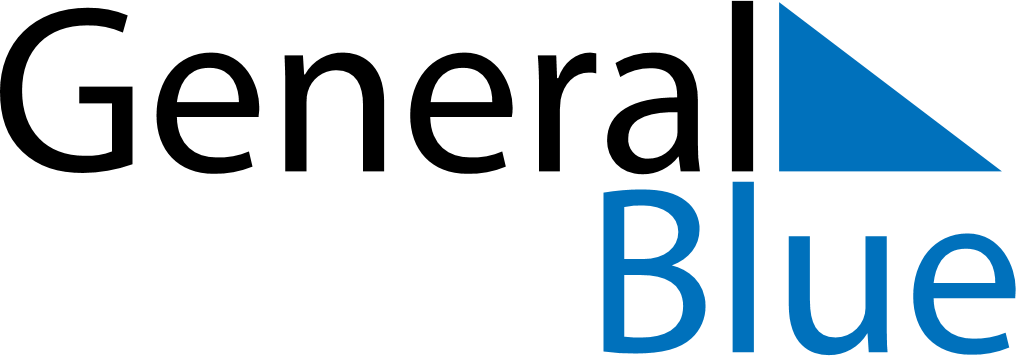 September 2025September 2025September 2025United StatesUnited StatesMondayTuesdayWednesdayThursdayFridaySaturdaySunday1234567Labor Day89101112131415161718192021222324252627282930